ІНТЕРАКТИВНИЙ ЧЕК - ЛИСТ «ОРГАНІЗОВАНЕ ЗАВЕРШЕННЯ 2020-2021 НАВЧАЛЬНОГО РОКУ»Нормативні документи та актуальні  інформаційні джерела(початкова школа)Закон України «Про освіту»Закон України «Про загальну середню освіту»Методичний органайзер щодо організованого завершення 2020-2021 навчального року у початкові школі, запропонований ХОІППОНормативні документи та актуальні  інформаційні джерела(основна та старша школа)Наказ Міністерства освіти і науки України від 03.03.2021 р. № 273 «Про звільнення від проходження державної підсумкової атестації учнів, які завершують здобуття початкової та базової загальної середньої освіти у 2020/2021 навчальному році»Наказ Міністерства освіти і науки України від 16.10.2018  № 1109 «Про деякі питання документів про загальну середню освіту»Наказ Міністерства освіти і науки України від 17.03.2015  № 306 «Про затвердження Положення про золоту медаль «За високі досягнення у навчанні» та срібну медаль «За досягнення у навчанні» (зі змінами та доповненнями)Наказ Міністерства освіти і науки України від 07.02.2012 №115 «Про внесення змін до Положення про похвальний лист «За високі досягнення у навчанні» та похвальну грамоту «За особливі досягнення у вивченні окремих предметів»Наказ Міністерства освіти і науки України від 14.07.2015 №762 «Про затвердження Порядку переведення учнів (вихованців) загальноосвітніх навчальних закладів до наступного класу» у редакції від 8 травня 2019 року №621)Наказ Міністерства освіти і науки України від 03.06.2008 № 496 «Про затвердження Інструкції з ведення класного журналу учні  5-11(12)-х класів загальноосвітніх навчальних закладів»Наказ Міністерства освіти, молоді та спорту України від 08.09.2020 №1115 «Положення про дистанційну форму здобуття повної загальної середньої освіти»Наказ Міністерства освіти і науки України від 16.04.2018 № 367 «Про затвердження Порядку, зарахування, відрахування та переведення учнів до державних та комунальних закладів освіти для здобуття повної загальної середньої освіти»Лист Міністерства освіти, молоді та спорту України від 02.11.2020 №1/9-609 «Щодо організації дистанційного навчання»Лист Міністерства  освіти і науки України від 09.12.2020 №1/9-677«Щодо державної підсумкової атестації  в 2020/2021 навчальному році»Лист Міністерства освіти і науки України від 08.05.2018 №1/9-292 «Щодо застосування окремих положень нового Порядку зарахування, від рахування та переведення учнів до державних та комунальних закладів освіти для здобуття повної загальної середньої освіти»Лист Міністерства освіти і науки України від 18.01.2016  № 1/9-27 «Щодо надання роз’яснення» (видача свідоцтв про здобуття базової середньої освіти з відзнакою)Лист Міністерства освіти і науки України від 29.04.2015 №1/9-221 «Щодо надання роз’яснення» (щодо нагородження медалями випускників 11 класів)Лист Міністерства освіти і науки України від 20.06.2018   №1/9-399 «Щодо середнього бала документа про повну загальну середню освіту»Зовнішнє незалежне оцінюванняПорядок проведення зовнішнього незалежного оцінювання результатів навчання, здобутих на основі повної загальної середньої освіти, затверджений наказом Міністерства освіти і науки України від 10 січня 2017 р. № 25, зареєстрований у Міністерстві юстиції України 27 січня 2017 р. за № 118/29986.Календарний план підготовки та проведення у 2021 році зовнішнього незалежного оцінювання результатів навчання, здобутих на основі повної загальної середньої освіти (затверджений наказом Міністерства освіти і науки України від 30.09.2020 № 1210, із змінами, внесеними згідно з наказом Міністерства освіти і науки України від 21.01.2021 № 83). «Деякі питання проведення в 2021 році зовнішнього незалежного оцінювання результатів навчання, здобутих на основі повної загальної середньої освіти» затверджено наказом Міністерства освіти і науки України від 9 липня 2019 року №945Програми зовнішнього незалежного оцінювання, затверджені наказами Міністерства освіти і науки України від 26 червня 2018 року №696, від 20 грудня 2018 року №1426, від 04 грудня 2019 №1513 «Порядок проведення державної підсумкової атестації» затверджений наказом Міністерства освіти і науки України від 07.12.2018 року№ 1369. «Деякі питання проведення в 2020/2021 навчальному році державної підсумкової атестації осіб, які здобувають загальну середню освіту  затверджено наказом Міністерства освіти і науки України від 12.10.2020 року№ 1262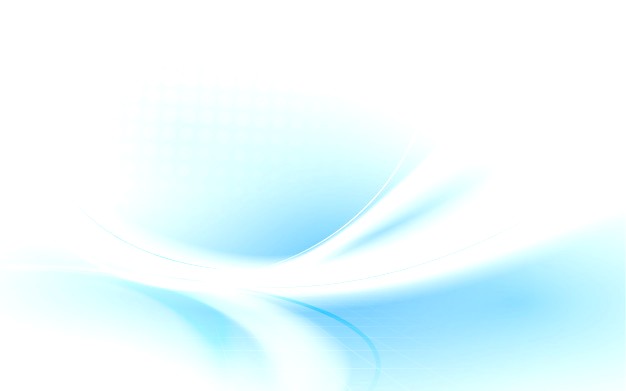 